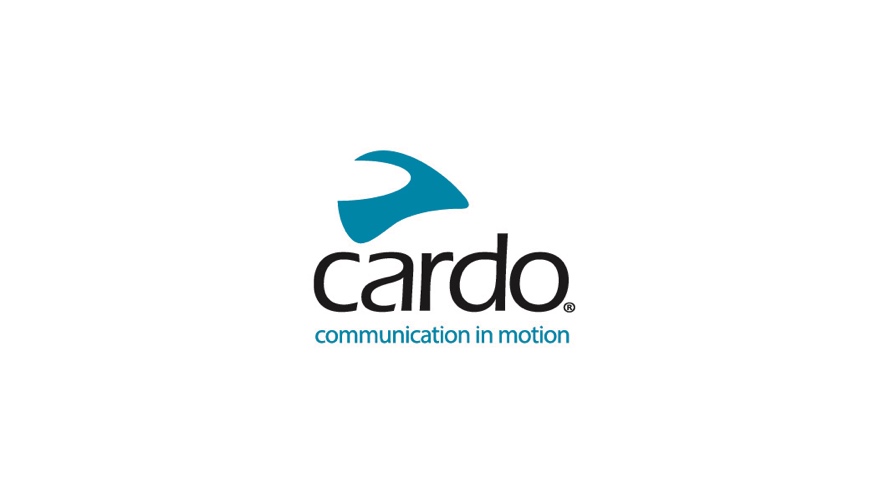 Vytvořte skupinu: spojte se na silnici pomocí nového interkomu „KTM PACKTALK EDGE“.Cardo Systems a KTM spojili své síly, aby uvedli na trh speciální edici prémiového interkomu PACKTALK EDGE. „KTM PACKTALK EDGE“ je kompaktní, lehký a dokonale vyhovuje pokročilým technologiím, výkonu a vzrušení, které jezdci na KTM zakoušejí prostřednictvím svých řídítek.KTM PACKTALK EDGE je špičková jednotka pro mobilní komunikaci a propojení řidičů. Byla speciálně vytvořena pro ty, kterým v žilách koluje oranžová krev, kteří jsou připraveni sdílet své zkušenosti, ať už jezdí po asfaltu, po enduro stezkách nebo se prohánějí ve vyjetých kolejích.Výsledkem spolupráce mezi KTM a firmou Cardo Systems je interkom PACKTALK EDGE v charakteristické barvě a grafice KTM s mnoha dalšími atributy. Jednotka je odolná vůči vodě, prachu a bahnu a je vybavena jedinečným magnetickým upevněním „Air Mount“, které umožňuje univerzální uchycení tenké jednotky bez antény na všechny helmy. S KTM PACKTALK EDGE se manipuluje stejně snadno, jako s jakýmkoli motocyklem KTM.Technologie DMC umožňuje komunikaci až 15 jezdců do vzdálenosti 8km (1,6 km mezi dvěma jezdci). Špičková kvalita zvuku širokopásmového interkomu se snoubí s vysokou kvalitou sluchátek od renomované firmy JBL a novou generací mikrofonů s funkcí potlačení hluku. Mikrofon umožňuje jezdcům maximálně využít potenciálu hlasového ovládání, což znamená, že KTM PACKTALK EDGE lze ovládat jednoduchými hlasovými příkazy.Jednotka má baterii s 13hodinovou výdrží, USB typu C a rychlé nabíjení. Již po 20 minutách nabíjení umožňuje dvě hodiny provozu a po 1,5–2 hodinách je jednotka plně nabitá.  Samozřejmostí je plná kompatibilita FM rádia (šest přednastavených stanic) s KTM TFT a dalšími aplikacemi.Funkce bezdrátové aktualizace softwaru prostřednictvím aplikace Cardo Connect App umožňuje bezproblémovou aktualizaci firmwaru KTM PACKTALK EDGE bez jakýchkoli kabelů nebo adaptérů. Shachar Harari, viceprezident pro rozvoj obchodu ve společnosti Cardo Systems, dodává: „Je pro nás potěšení spojit síly s KTM a nabídnout jezdcům nejpokročilejší zařízení  PACKTALK EDGE s brandem KTM. Jako motorkář, jakmile uvidíte oranžovou, tak okamžitě víte, že je to KTM. Kromě širokého sortimentu originálního příslušenství „PowerWear“ mohou nyní jezdci vyjádřit svou věrnost značce i svým komunikačním zařízením.“Federico Valentini, vedoucí globálního marketingu KTM: „Naše spojenectví s Cardo znamená, že můžeme oslavit dvě věci, které jsou pro nás v KTM opravdu důležité. Tou první je vybavit jezdce KTM špičkovou technologií, abychom maximalizovali jejich zážitek z jízdy, a víme, že Cardo je jedním z nejlepších partnerů, kteří toho mohou dosáhnout. KTM PACKTALK Edge je skvělý produkt, který skutečně pomůže změnit každý výlet s motocykly, jako jsou KTM DUKE nebo KTM ADVENTURE. Druhým úkolem je zajistit, aby každá cesta s KTM byla tak zábavná, vzrušující a nezapomenutelná, jak jen může být. Pokud tuto cestu podniknete s přáteli, tak se stává ještě lepší a to jsou také situace, kde se KTM PACKTALK Edge stane naprosto nepostradatelným."Doporučená maloobchodní prodejní cena KTM PACKTALK EDGE je 389,95 EUR a bude k dispozici u prodejců KTM a Cardo v červnu nebo si jej lze objednat přímo z www.cardosystems.com.KTM a Cardo PACKTALK EDGE - Základní informace:• Speciální edice KTM PACKTALK EDGE vychází ze zařízení Cardo Systems PACKTALK EDGE.• Zařízení je vodotěsné, odolné vůči vniknutí nečistot/bahna a jednotka se dá pomocí magnetického systému „Air Mount“ připevnit k jakékoli přilbě.• Jedná se o špičkové bluetooth zařízení s hlasovým ovládáním a kvalitními JBL sluchátky.• Lze propojit až 15 jezdců do vzdálenosti 8 km.• Zařízení je plně nabité za dvě hodiny a vydrží až 13 hodin hovoru.Lifestyle obrázky - copyright: KTM/Emanuel TschannO firmě CardoFirma Cardo Systems se specializuje na navrhování, vývoj, výrobu a prodej nejmodernějších bezdrátových komunikačních a zábavních systémů pro motocyklisty. Od svého založení v roce 2004 je Cardo průkopníkem velké většiny novinek pro bluetooth komunikační systémy pro motorkáře. Produkty společnosti Cardo, které jsou nyní dostupné ve více než 100 zemích, jsou předními světovými komunikačními zařízeními pro motocyklový průmysl.Pro více informací ohledně produktové řady Cardo Systems a pro obrázky ve vysokém rozlišení prosím kontaktujte: press@cardosystems.media | www.cardosystems.com